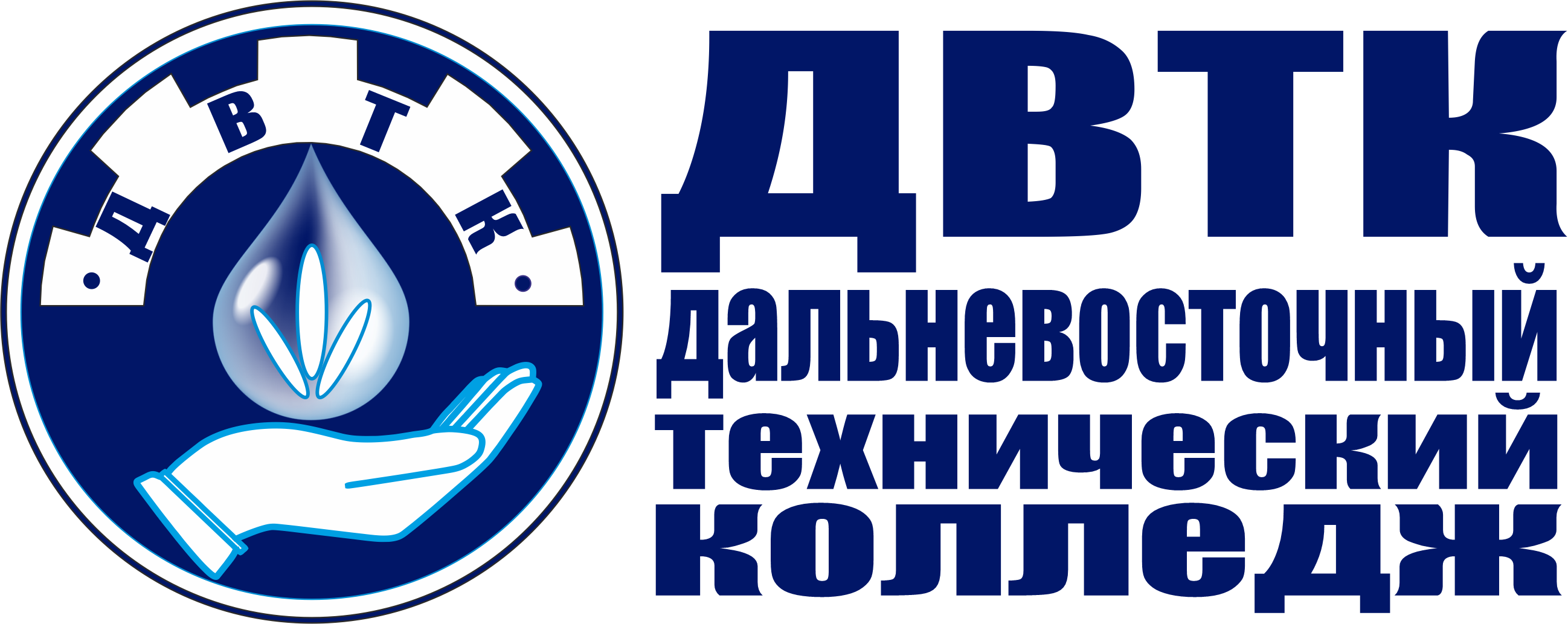 Анализа занятия преподавателя КГА ПОУ «Дальневосточный технический колледж»(к анализу занятия прикладываем поурочный план, инструкционно-технологическую карту, учебно-методическую карту)Анализа занятия преподавателя КГА ПОУ «Дальневосточный технический колледж»(к анализу занятия прикладываем поурочный план, инструкционно-технологическую карту, учебно-методическую карту)Анализа занятия преподавателя КГА ПОУ «Дальневосточный технический колледж»(к анализу занятия прикладываем поурочный план, инструкционно-технологическую карту, учебно-методическую карту)Анализа занятия преподавателя КГА ПОУ «Дальневосточный технический колледж»(к анализу занятия прикладываем поурочный план, инструкционно-технологическую карту, учебно-методическую карту)Ф.И.О. преподавателя, ведущего занятия: ____________________________________________________Ф.И.О. преподавателя, посетившего занятия: __________________________________________________Ф.И.О. преподавателя, ведущего занятия: ____________________________________________________Ф.И.О. преподавателя, посетившего занятия: __________________________________________________Ф.И.О. преподавателя, ведущего занятия: ____________________________________________________Ф.И.О. преподавателя, посетившего занятия: __________________________________________________Ф.И.О. преподавателя, ведущего занятия: ____________________________________________________Ф.И.О. преподавателя, посетившего занятия: __________________________________________________Ф.И.О. преподавателя, ведущего занятия: ____________________________________________________Ф.И.О. преподавателя, посетившего занятия: __________________________________________________Ф.И.О. преподавателя, ведущего занятия: ____________________________________________________Ф.И.О. преподавателя, посетившего занятия: __________________________________________________Ф.И.О. преподавателя, ведущего занятия: ____________________________________________________Ф.И.О. преподавателя, посетившего занятия: __________________________________________________Дата:Группа:Группа:Кол-во присут. студентовСпециальность:Дисциплина, МДК:Тема занятия:Цель посещения занятия:1. Организация занятия, выполнение единых педагогических требований, оснащение занятия средствами обучения2. Проверка содержания и методов изучения нового материала3. Использование технологий4. Активизация познавательной деятельности5. Выявить оптимальность использования различных форм организации познавательной деятельности студентов на занятии6. Определить результативность организации методов и приемов контроля за усвоением знаний учащимися7. Определить какие приемы использует преподаватель для поддержания активного внимания учащихся на протяжении всего занятия8. Проверить насколько целесообразно используется дидактический и раздаточный материал9. Выявить оптимальные сочетания фронтальной, групповой и индивидуальной форм организации учебной деятельности учащихся10 Другое._____________________________________________________________________1. Организация занятия, выполнение единых педагогических требований, оснащение занятия средствами обучения2. Проверка содержания и методов изучения нового материала3. Использование технологий4. Активизация познавательной деятельности5. Выявить оптимальность использования различных форм организации познавательной деятельности студентов на занятии6. Определить результативность организации методов и приемов контроля за усвоением знаний учащимися7. Определить какие приемы использует преподаватель для поддержания активного внимания учащихся на протяжении всего занятия8. Проверить насколько целесообразно используется дидактический и раздаточный материал9. Выявить оптимальные сочетания фронтальной, групповой и индивидуальной форм организации учебной деятельности учащихся10 Другое._____________________________________________________________________1. Организация занятия, выполнение единых педагогических требований, оснащение занятия средствами обучения2. Проверка содержания и методов изучения нового материала3. Использование технологий4. Активизация познавательной деятельности5. Выявить оптимальность использования различных форм организации познавательной деятельности студентов на занятии6. Определить результативность организации методов и приемов контроля за усвоением знаний учащимися7. Определить какие приемы использует преподаватель для поддержания активного внимания учащихся на протяжении всего занятия8. Проверить насколько целесообразно используется дидактический и раздаточный материал9. Выявить оптимальные сочетания фронтальной, групповой и индивидуальной форм организации учебной деятельности учащихся10 Другое._____________________________________________________________________1. Организация занятия, выполнение единых педагогических требований, оснащение занятия средствами обучения2. Проверка содержания и методов изучения нового материала3. Использование технологий4. Активизация познавательной деятельности5. Выявить оптимальность использования различных форм организации познавательной деятельности студентов на занятии6. Определить результативность организации методов и приемов контроля за усвоением знаний учащимися7. Определить какие приемы использует преподаватель для поддержания активного внимания учащихся на протяжении всего занятия8. Проверить насколько целесообразно используется дидактический и раздаточный материал9. Выявить оптимальные сочетания фронтальной, групповой и индивидуальной форм организации учебной деятельности учащихся10 Другое._____________________________________________________________________1. Организация занятия, выполнение единых педагогических требований, оснащение занятия средствами обучения2. Проверка содержания и методов изучения нового материала3. Использование технологий4. Активизация познавательной деятельности5. Выявить оптимальность использования различных форм организации познавательной деятельности студентов на занятии6. Определить результативность организации методов и приемов контроля за усвоением знаний учащимися7. Определить какие приемы использует преподаватель для поддержания активного внимания учащихся на протяжении всего занятия8. Проверить насколько целесообразно используется дидактический и раздаточный материал9. Выявить оптимальные сочетания фронтальной, групповой и индивидуальной форм организации учебной деятельности учащихся10 Другое._____________________________________________________________________1. Организация занятия, выполнение единых педагогических требований, оснащение занятия средствами обучения2. Проверка содержания и методов изучения нового материала3. Использование технологий4. Активизация познавательной деятельности5. Выявить оптимальность использования различных форм организации познавательной деятельности студентов на занятии6. Определить результативность организации методов и приемов контроля за усвоением знаний учащимися7. Определить какие приемы использует преподаватель для поддержания активного внимания учащихся на протяжении всего занятия8. Проверить насколько целесообразно используется дидактический и раздаточный материал9. Выявить оптимальные сочетания фронтальной, групповой и индивидуальной форм организации учебной деятельности учащихся10 Другое._____________________________________________________________________Вид занятия:Этапы занятияКритерии анализаКритерии анализаЗапись наблюденийЗапись наблюденийОрганизационно-подготовительная часть.Готовность преподавателя к занятию: наличие плана, соответствие темы занятия содержанию программы (дидактические единицы) и КТП. Готовность преподавателя к занятию: наличие плана, соответствие темы занятия содержанию программы (дидактические единицы) и КТП. Организационно-подготовительная часть.Оценка правильности определения комплекса учебно-воспитательных целей занятия: доведены ли цели до студентов.Оценка правильности определения комплекса учебно-воспитательных целей занятия: доведены ли цели до студентов.Организационно-подготовительная часть.Способы активизации студентов для восприятия материала (традиционная или нетрадиционная, сообщение темы, постановка студентов в активную позицию искателей, опора на жизненный опыт студентов).Способы активизации студентов для восприятия материала (традиционная или нетрадиционная, сообщение темы, постановка студентов в активную позицию искателей, опора на жизненный опыт студентов).Организационно-подготовительная часть.Условия организации занятия: форма организации; эффективность использования учебных и наглядных пособий, технических средств обучения и т.д.Условия организации занятия: форма организации; эффективность использования учебных и наглядных пособий, технических средств обучения и т.д.Контроль качества знаний.Оценка эффективности методики опроса (количество опрошенных, письменные, устные, индивидуальные, фронтальные, групповая и т.д.), целесообразность их использования.Оценка эффективности методики опроса (количество опрошенных, письменные, устные, индивидуальные, фронтальные, групповая и т.д.), целесообразность их использования.Содержание занятияОценка содержания занятия: научность материала, правильность подбора материалов для различных этапов занятия. Виды деятельности студентов (объем, структура, сложность в соответствии с поставленной целью и возможностями студентов), характер учебных заданий.Оценка содержания занятия: научность материала, правильность подбора материалов для различных этапов занятия. Виды деятельности студентов (объем, структура, сложность в соответствии с поставленной целью и возможностями студентов), характер учебных заданий.Содержание занятияМетодика изложения нового материала (лекция, вопросно-ответный ход, сообщения, проблемные ситуации, кейс-метод и т.д.; применяемые технологии)Методика изложения нового материала (лекция, вопросно-ответный ход, сообщения, проблемные ситуации, кейс-метод и т.д.; применяемые технологии)Содержание занятияВоспитательная направленность занятия (реализация воспитательных целей в плане занятия).Воспитательная направленность занятия (реализация воспитательных целей в плане занятия).Содержание занятияСвязь теории с практикой, раскрытие преподавателем практической значимости знаний.Связь теории с практикой, раскрытие преподавателем практической значимости знаний.Межпредметные  и внутрипредметные связиМежпредметные  и внутрипредметные связиПлотность занятия. Реализация и разнообразие методов обучения, применяемых на занятии. Соотношение времени работы преподавателя и студента. Работа и поведение студентов на занятии: активность студентов, заинтересованность материаломПлотность занятия. Реализация и разнообразие методов обучения, применяемых на занятии. Соотношение времени работы преподавателя и студента. Работа и поведение студентов на занятии: активность студентов, заинтересованность материаломСамостоятельная работа студентов.Самостоятельная работа студентов.ЗакреплениеМетоды закрепления материала и оценка усвоения студентами полученных знаний, умений, навыков; количество опрошенных.Методы закрепления материала и оценка усвоения студентами полученных знаний, умений, навыков; количество опрошенных.Домашнее заданиеХарактер и объем домашнего задания, его комментирование, инструктаж по выполнению.Характер и объем домашнего задания, его комментирование, инструктаж по выполнению.Подведение итогов занятияОбщие выводыПодведение итогов занятия, объективность оценки знаний студентов преподавателем. Общие выводы по проведенному занятию по направлениям:целеполагание, организация деятельности обучающихся, оценка и рефлексия, информационное и техническое обеспечение, обеспечение условий охраны здоровья обучающихся;использование педагогических технологий\методов и приемов; обоснованность и целесообразность применяемых методик;соответствие проведенного занятия целям занятия.Подведение итогов занятия, объективность оценки знаний студентов преподавателем. Общие выводы по проведенному занятию по направлениям:целеполагание, организация деятельности обучающихся, оценка и рефлексия, информационное и техническое обеспечение, обеспечение условий охраны здоровья обучающихся;использование педагогических технологий\методов и приемов; обоснованность и целесообразность применяемых методик;соответствие проведенного занятия целям занятия.опрошенооценено Подведение итогов занятияОбщие выводыПодведение итогов занятия, объективность оценки знаний студентов преподавателем. Общие выводы по проведенному занятию по направлениям:целеполагание, организация деятельности обучающихся, оценка и рефлексия, информационное и техническое обеспечение, обеспечение условий охраны здоровья обучающихся;использование педагогических технологий\методов и приемов; обоснованность и целесообразность применяемых методик;соответствие проведенного занятия целям занятия.Подведение итогов занятия, объективность оценки знаний студентов преподавателем. Общие выводы по проведенному занятию по направлениям:целеполагание, организация деятельности обучающихся, оценка и рефлексия, информационное и техническое обеспечение, обеспечение условий охраны здоровья обучающихся;использование педагогических технологий\методов и приемов; обоснованность и целесообразность применяемых методик;соответствие проведенного занятия целям занятия.Рекомендации по совершенствованию деятельности преподавателя:Рекомендации по совершенствованию деятельности преподавателя:Рекомендации по совершенствованию деятельности преподавателя:Рекомендации по совершенствованию деятельности преподавателя:Рекомендации по совершенствованию деятельности преподавателя:Подпись анализирующего:Подпись анализирующего:Подпись анализирующего:Подпись анализирующего:Подпись анализирующего:Подпись анализирующего:Подпись анализирующего:Подпись анализирующего:С анализом ознакомлен:С анализом ознакомлен:Дата:Дата: